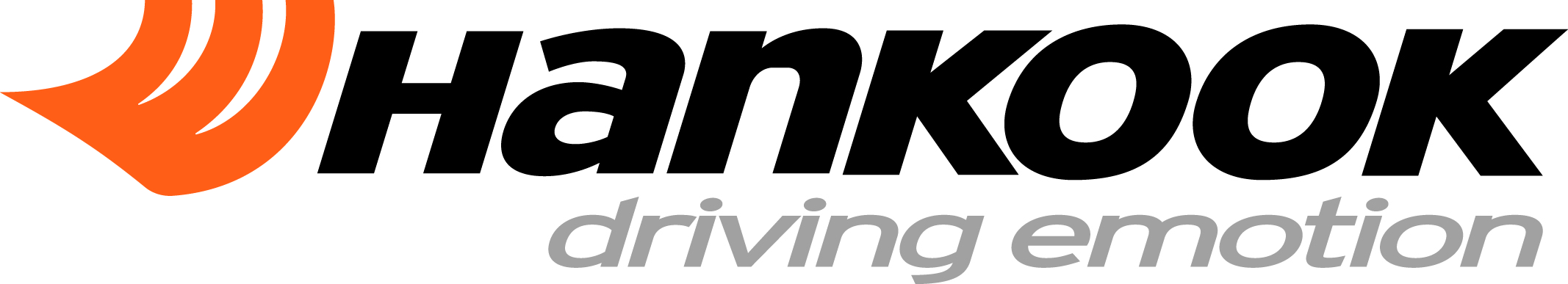 
Dossier de presseSalon international de l'automobileFrancfort 2017IAA12 au 24 septembre 2017Table des matièresHankook présente ses dernières innovations au salon IAA 2017Pneus été :Le pneu UHP Hankook Ventus S1 evo² en équipement de première monte sur le nouveau coupé Audi RS 5Le nouvel Hankook KINERGY ECO² : une génération de pneus tourisme économiques pour les petits et moyens véhiculesHankook fournit des pneus UHP avec la technologie « Sound Absorber® » pour la nouvelle Opel InsigniaHankook apporte de nouvelles améliorations à sa technologie « Sound Absorber® » : priorité à l'optimisation du poids et à l'utilisation à vitesse élevéeHankook Ventus Prime³ : un pneu confort haut de gamme également récompensé à plusieurs reprises en 2017Hankook Ventus S1 evo²: noté «exemplaire» dans le cadre du test des pneus été d'AUTO BILD Sportscars 2017 et mention «recommandé» par l'Auto Motor Sport Hankook Ventus S1 evo² SUV : noté « exemplaire » par AUTO BILD Allrad Pneus hiver-toutes saisons :Pneus hiver UHP Hankook : désormais disponibles avec la technologie Hankook SEALGARD®, en équipement d’origine sur des véhicules premium avec le système Runflat pour une conduite optimisée. Winter i*cept RS² : Hankook reçoit la mention « fortement recommandé » en  2016 attribuée par la revue Auto ZeitungPneu toute saison Hankook Kinergy 4S : 365 jours de performances équilibréesSports motorisés :Hankook équipe pour la première fois un modèle sport pour BMW Motorsport : la nouvelle BMW M4 GT4Une nouvelle génération de pneus de course Hankook pour la saison 2017 du DTMConcepts de pneus :Hankook Tire présente ses nouveaux pneus conceptsUne conduite innovante avec le « Ball Pin Tyre » pivotant à 360°Le nouveau prototype de véhicule électrique Volkswagen I.D. Crozz II équipé de pneus concepts HankookHankook présente ses dernières innovations au salon IAA 2017En 2017, le manufacturier Hankook sera de nouveau présent au salon IAA à Francfort. Conformément au slogan prometteur de cette année, « Future Now », Hankook présentera ses dernières technologies sur son stand. En plus des nouveaux concepts sur la mobilité du futur, l’accent sera mis sur les innovations en première monte premium et l’actuelle gamme de pneus hiver.Conformément au slogan « Future Now », Hankook sera présent lors du 67ème salon international de l’automobile à Francfort (IAA – International Automobil Ausstellung) hall 8, stand C26, avec de nombreuses nouveautés orientées vers l’avenir. Hankook est devenu un acteur important du marché européen ces dernières années et fournit en première monte de grands constructeurs automobiles, tels que Audi, BMW, Ford, Mercedes-Benz, Opel, Porsche et Volkswagen. Cette évolution s'est notamment traduite par l'ouverture du nouveau centre de recherche et développement, le « Technodome » en Corée ainsi que d'un centre de test européen pour les pneus hiver, le « Technotrac » en Finlande.Cette année, le stand Hankook reprend l'idée maîtresse de l'IAA et met l'accent sur les dernières tendances  et les dernières technologies. En plus d'une nouveauté pour le marché des pneus été, une nouvelle gamme de pneus hiver sera également dévoilée. La gamme de pneus hiver haute performance et écologique, i*cept, élaborée à partir d’un mélange de silice adapté aux routes d’Europe centrale et occidentale, est désormais disponible dans de nouvelles dimensions. Les visiteurs du salon pourront expérimenter en direct le concept « Future Now » grâce au simulateur de conduite Next Driving Lab sur le stand Hankook : l'expérience du nouveau concept de pneus « Ball Pin Tire », proposée sur grand écran avec vue interactive à 360 degrés.« Nous expérimentons dès aujourd'hui le futur de la conduite. Le salon IAA est le lieu idéal pour réunir toutes les dernières technologies et progrès du secteur automobile. Pour Hankook, en tant que manufacturier premium, il s'agit du meilleur moyen de présenter ses activités de R&D. Cela démontre également le développement constant de l'entreprise », explique ainsi le directeur européen d'Hankook Tire, Ho-Youl Pae.Les récents concepts de pneus Flexup, Shiftrac et Autobine, élaborés en collaboration avec des étudiants en design de l'université de Cincinnati, seront à nouveau exposés. Ces pneumatiques concrétisent les attentes du futur : monter des marches, changer de voie mais pas de direction, s’adapter au nombre de personnes à transporter, etc.Par ailleurs, le 14.09 et le 15.09, les personnes intéressées auront la possibilité de s'informer directement sur place sur les possibilités de carrière au sein du centre de développement à Hanovre et de la centrale européenne à Neu-Isenburg. Elles pourront également s'entretenir brièvement avec les responsables de services ou le service des ressources humaines.Les visiteurs du stand Hankook pourront profiter d'autres moments forts, avec notamment des interviews et des séances de dédicace avec les stars du Borussia Dortmund, le « PS Profis », Sydney Hoffmann et des pilotes du DTM.###Le pneu UHP Hankook Ventus S1 evo² en équipement de première monte sur le nouveau coupé Audi RS 5Les pneus Ultra-Hautes Performances Hankook ont déjà fait leurs preuves sur de nombreux modèles de la marque Audi. Désormais, le coupé Audi RS 5 sera, comme l'autre modèle Audi TT RS, également livré en sortie d'usine avec des pneus Hankook. Dans le respect de la tradition du Gran Turismo, les pneus Ventus S1 evo² offrent un caractère à la fois sportif et conviennent donc parfaitement au modèle phare actuel de la gamme A5. Que ce soit en 19 pouces ou en 20 pouces disponible en option, le Ventus S1 evo² bénéficie de la technologie « Sound Absorber® ».Le manufacturier premium Hankook fournit désormais des pneumatiques en première monte pour le coupé Audi RS 5. Hankook était le premier manufacturier présent en première monte pour un modèle RS en 2016, équipant le véhicule 2 places hautes performances Audi Sport TT RS avec son modèle S1 evo² en 19 pouces. Le RS 5 coupé est le premier modèle Audi RS présentant les dernières innovations en termes de design automobile, celles-ci étant d’ailleurs exclusivement réservée à cette gamme, avec le tout nouveau moteur V6-Biturbo combinant 2 notions opposées : la performance associée à un meilleur rendement. Ce sont ces caractéristiques qui rendent le coupé Audi RS 5 si unique : malgré ses capacités sportives, il reste toujours adapté pour une utilisation quotidienne. Ces principes s'appliquent également aux pneumatiques. Dans le cadre du développement, l'importance de la sportivité ne devait pas impacter le confort. De même, la bonne adhérence ne devait pas entraîner de compromis en termes de durée de vie. Le pneu Ventus S1 evo² répond à ces différentes contraintes et est disponible en 265/ 35 R 19 98Y XL et 275/30 R 20 97Y XL, avec la technologie Hankook «Sound Absorber® » en sortie d'usine sur le modèle Audi RS 5 Coupé. Sur chaque modèle RS, Audi Sport GmbH veille à ce que le véhicule soit non seulement adapté à la conduite sur route, mais offre également une sportivité digne de ce nom. Pour la validation des pneumatiques, ces derniers devaient survivre à 10 tours du célèbre circuit Nürburgring et pouvoir retourner tout en sécurité jusqu’en centre-ville pour une session shopping. Le pneu UHP Hankook a ainsi pu démontrer qu'il est non seulement sportif, mais aussi particulièrement résistant et fiable. Le design de bloc à 3 couches inspiré du DTM avec l'agencement spécial en escaliers des blocs de rainures extérieurs assure ainsi une adhérence stable du pneu, même avec l'usure. Cela garantit également une capacité de traction et de freinage élevée tout au long du cycle de vie du pneu.Les courtes distances de freinage et les performances supérieures à la moyenne sur sols mouillés permettent au conducteur de se fier totalement à ses pneus, et ce à tout moment. La technologie de pointe du Ventus S1 evo² assure une surface d'appui optimale du pneu, même en cas de manœuvre d'évitement par temps de pluie ou de freinage d'urgence sur autoroute. Le mélange de styrène-polymère-silice se fait remarquer car il optimise l'adhérence sur route mouillée.Le confort de conduite est particulièrement renforcé par la technologie Hankook « Sound Absorber® ».  Cette technologie est déjà utilisée pour les pneumatiques en première monte sur les modèles Audi Q7 et SQ7, et réduit significativement le bruit à l’intérieur de l’habitacle. Cette réduction du bruit intérieur, typiquement plus important pour les pneus sportifs, était un aspect essentiel dans le cadre du développement, qui avait pour objectif d'offrir une expérience de conduite à la fois performante et agréable. Les ingénieurs Hankook ont adapté la technologie « Sound Absorber® » - utilisée jusque-là pour les gros SUV - sur son modèle Ventus S1 evo². Audi a ainsi choisi un pneu qui associe une conduite sportive et dynamique à un confort élevé.Le nouvel Hankook KINERGY ECO² : une génération de pneus tourisme économiques pour les petits et moyens véhiculesNeu-Isenburg, Allemagne, 12 septembre 2017 – La dernière génération de Kinergy Hankook, le pneu tourisme été particulièrement écologique et économique KINERGY ECO², a été conçu spécialement pour les besoins des véhicules de petite et moyenne taille et compacts. Comme pour son prédécesseur, qui reçut d’excellents résultats dans le cadre de tests indépendants, les ingénieurs se sont concentrés à la fois sur la sécurité et l’aspect économique (faible résistance au roulement et kilométrage élevé) mais aussi sur le confort et le bruit au roulement. À partir du printemps 2018, le nouveau KINERGY ECO² sera d'abord disponible dans 52 dimensions de 13 à 16 pouces, avec des largeurs de bande de roulement de 145 à 215 mm dans des rapports de section de 55 à 80 et des indices de vitesse T, H et V.Dans l’ensemble de la gamme du manufacturier premium Hankook, KINERGY répond à la demande d’un pneu particulièrement économique pour les petits et moyens véhicules. Suite à l'électrification croissante de l’ensemble des véhicules, de l’urbanisation et de la raréfaction de l'espace de circulation, l'entreprise envisage à l'avenir de plus en plus d'opportunités pour le marché des pneumatiques. Au-delà de la rentabilité économique, ils offrent également une meilleure traction, un meilleur freinage ainsi qu’un plus grand confort sonore. Ils sont plus adaptés aux futures générations de véhicules électriques grâce à leurs couples élevés et un très faible bruit au roulement.KINERGY est l'abréviation de Kinetic Energy ou énergie cinétique (du grec Kinesis = mouvement), soit l'énergie que contient un objet du fait de son mouvement. Elle correspond à l’effort qui doit être réalisé pour passer de l’état de repos à l’état de mouvement. Dans le cas des nouveaux pneus Hankook, elle est considérablement plus faible que sur les pneus classiques de cette catégorie. L’ajout du suffixe ECO permet d’orienter le consommateur car il est étroitement lié aux notions d’écologie et d’économie de fait de la faible consommation de carburant et du respect de l’environnement. Pour ses performances élevées, la première génération KINERGY ECO présentée en 2011 avait déjà été récompensée à de nombreuses reprises par des organismes indépendants internationaux1). Le nouveau KINERGY ECO² conserve ces caractéristiques positives et a été encore amélioré.L'optimisation des performances de freinage sur sol mouillé était un aspect essentiel dans le cadre du développement du dernier produit de la gamme KINERGY. Ainsi, un mélange de gomme à base de silice hautement adhérant associé à la technologie déjà utilisée pour les produits haute performance de l'entreprise garantit une répartition considérablement améliorée des polymères et des agents de remplissage dans le mélange de gomme. Cela permet également d'améliorer les performances de freinage sur sol mouillé, ainsi que de réduire davantage la résistance au roulement. En outre, trois rainures de profil permettent un drainage rapide et renforcent ainsi également le contrôle du véhicule sur sols mouillés.En utilisant un nouveau design de profil asymétrique, la surface d'appui effective entre le pneu et la route a pu être optimisée par rapport au profil précédent. En plus de l'amélioration de la rigidité du profil aussi bien dans le sens radial que dans le sens latéral, ainsi que de l'épaule extérieure du pneu plus massive, le KINERGY ECO² offre un plus en termes de stabilité de conduite et des performances nettement supérieures sur sols secs. La puissance de freinage sur sols secs du pneu a également pu être améliorée de quatre pour cent. Cela est possible notamment grâce à l'application d’arêtes de pavés biseautées sur toute la surface de roulement, qui entraîne une augmentation immédiate de la surface de contact pendant le processus de freinage. Les nouveaux polymères avec un poids moléculaire élevé dans le mélange de la gomme du KINERGY ECO² augmentent sa résistance à l'usure de quatre pour cent.Grâce à l'amélioration du design de creux, il est possible de réduire davantage le niveau de bruit du pneu, en particulier pour le rythme des routes de campagne, ce qui améliore les caractéristiques de confort. Grâce à l'utilisation de la dernière technologie Hankook pour le positionnement des rainures, les ingénieurs en développement ont pu obtenir une réduction considérable du bruit même en cas de kilométrage élevé. Comme tous les produits Hankook actuels, le KINERGY ECO² est équipé d'un système d'indicateur d'alignement visuel (VAI) sur l'épaule du pneu, qui permet au conducteur de vérifier le réglage du châssis facilement. 1) Résultats de tests internationaux indépendants pour le modèle Hankook KINERGY ECO :Propriétés techniques du pneu Hankook KINERGY ECO² :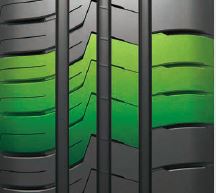 Amélioration des performances sur les routes sèches : - 	Augmentation de la rigidité des blocs dans le sens radial et dans le sens latéral.- 	Surface d'appui du pneu optimisée et design asymétrique.- 	Bloc d'épaulement extérieur massif pour une meilleure stabilité dans les virages. - 	Les arêtes de pavés biseautées élargissent la surface de contact pendant le processus de freinage : quatre pour cent d'amélioration de la puissance de freinage sur sols secs.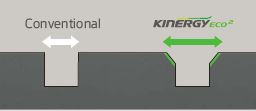 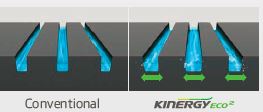 Performances améliorées sur sols mouillés : - 	3 rainures principales continues positionnées de façon optimale pour un drainage particulièrement rapide.	-	Nouveau mélange de silice hautement adhérant pour une meilleure répartition des polymères et des agents de remplissage et donc une performance de freinage élevée sur sols mouillés. 3. 	Réduction du bruit et confort amélioré : 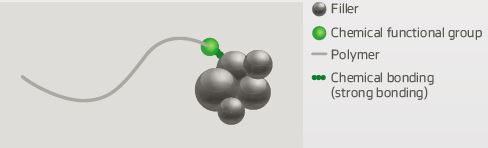 - 	Design de creux innovant : réduction du bruit sur la bande de roulement 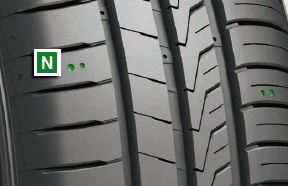  Réduction de la résistance au roulement et de l'usure du pneu :- 	Le mélange réduit également la résistance au roulement.- 	Polymères avec un poids moléculaire élevé dans le mélange de gomme pour une usure homogène.- 	Le système d'indicateur d'alignement visuel sur les blocs d'épaulement du pneu permet de contrôler facilement l'usure irrégulière en cas de mauvais réglage du châssis éventuel.5.	Gamme :Le KINERGY ECO² est principalement fabriqué dans l'usine de production européenne d'Hankook en Hongrie et sera disponible sur le marché à partir du printemps 2018 dans 52 dimensions de 13 à 16 pouces, avec des largeurs de bande de roulement de 145 à 215 mm dans des rapports de section de 55 à 80 et avec des indices de vitesse T, H et V.	Hankook : fournisseur de pneus UHP pour la nouvelle Opel Insignia, avec la dernière technologie « Sound Absorber® » Le constructeur Opel a choisi les pneus UHP Hankook Ventus S1 evo² comme équipement d’origine pour la nouvelle Opel Insignia. Ce pneu à la fois sportif et confortable sera monté en usine en 18 pouces avec la toute dernière technologie Hankook « Sound Absorber® », sur la deuxième génération de l'Opel Insignia.Le manufacturier premium Hankook fournira des pneumatiques en première monte pour la berline Opel Insignia Grand Sport et le combiné Sport Tourer. Le modèle de 2017 pourra notamment être équipé en usine avec des pneus ultra-hautes performances Ventus S1 evo² dans les dimensions 245/45 R18 96W, qui disposent déjà de la nouvelle technologie « Sound Absorber® » de Hankook.Sportif et élégant, ce véhicule phare de la marque Opel dispose d’une puissance allant jusqu'à 260 chevaux et garantit un plaisir de conduite sans perte de confort. Cet aspect fondamental devait également être pris en compte pour les pneumatiques. Les ingénieurs Hankook ont donc élaboré un pneu adapté au nouveau style sportif de l'Opel Insignia. Le mélange de silice optimisé et à haute adhérence offre une réduction de la résistance au roulement et contribue ainsi à améliorer le bilan écologique. Outre sa carcasse allégée, ce pneu bénéficie d’une technologie dernier cri assurant une surface d’appui au sol optimale en toutes circonstances. De plus, le design de bloc innovant à 3 couches inspiré du DTM, associé à la disposition en escalier des blocs de rainures extérieurs, garantit une adhérence élevée homogène tout au long de la durée de vie du pneu. Cela assure également des performances supérieures en termes de traction et de freinage sur sols humides et secs.Afin de réduire davantage le volume sonore dans l’habitacle et d’optimiser le confort de l'Opel Insignia, les ingénieurs Hankook ont adapté la technologie « Sound Absorber® », propre à l'entreprise. Une plaque en mousse de polyuréthane appliquée à l’intérieur du pneumatique réduit les émissions de bruit à l’intérieur de l’habitacle.Avec le Ventus S1 evo², Opel a choisi un pneu qui associe un grand confort de suspension, un très faible bruit et une résistance au roulement réduite. Comme toujours avec Hankook, les critères de sécurité ont fait l'objet d'une attention particulière lors du développement. Ainsi, avec leurs rainures de profil élargies, les pneus offrent une réduction du risque d’aquaplaning et un niveau d'adhérence élevé sur sols humides et secs.Hankook ®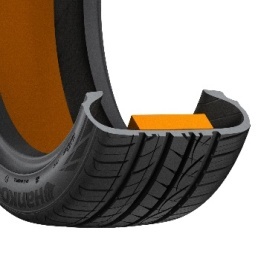 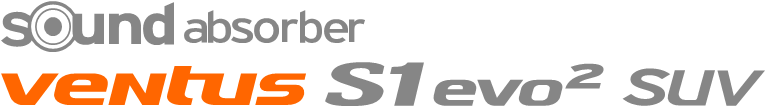 La technologie Hankook « Sound Absorber® » pour le Ventus S1 evo2 :Technologie d'insonorisation brevetée.Réduit les résonances à l'intérieur du pneu grâce à une plaque de mousse légère.Les propriétés de conduite du pneu restent inchangées.Hankook apporte de nouvelles améliorations à sa technologie « Sound Absorber® » : priorité à l'optimisation du poids et à l'utilisation à vitesse élevéeLa technologie Hankook « Sound Absorber® » est déjà disponible en équipement d’origine sur plusieurs SUV et coupés sport. La technologie de sonorisation brevetée de l’entreprise est désormais disponible en version améliorée. À la place du matériau Sealguard utilisé de façon globale comme fixation pour la mousse acoustique, un matériau particulièrement résistant à la chaleur à base de silicone, et appliqué seulement de façon partielle, est désormais employé. La nouvelle génération « Sound Absorber® » offre ainsi, en association avec la mousse acoustique également améliorée et plus légère, une optimisation considérable du poids. Cela permet également une production automatisée, qui supprime les processus de fabrication nécessaires jusqu'à présent et permet ainsi d'augmenter le volume de production.Depuis 2016, le manufacturier premium Hankook est fournisseur de pneumatiques bénéficiant de la technologie « Sound Absorber® » en première monte pour de nombreux constructeurs. La technologie « Sound Absorber® » est ainsi déjà utilisée pour toutes les catégories de véhicules, par ex. sur la très sportive Audi RS5 Coupé, le modèle de luxe SUV Audi Q7/SQ7, ainsi que sur les berlines et les breaks comme la nouvelle Opel Insignia. Avec cette technologie, Hankook réduit considérablement les bruits à l'intérieur du véhicule provoqués par les pneumatiques et aide ainsi à offrir une expérience de conduite confortable et détendue. Les pneus Hankook bénéficiant de la technologie « Sound Absorber® » comportent une plaque en mousse de polyuréthane, qui est fixée à l'intérieur du pneu pendant le processus de fabrication. Cela permet de réduire les grondements particulièrement désagréables à vitesse élevée provoqués par les vibrations dites de cavités, c'est-à-dire les vibrations de la colonne d'air à l'intérieur du pneu. Cela permet de réduire de façon considérable le niveau sonore à l'intérieur du véhicule de 5 à 7 dB(A). Jusqu'à présent, la mousse acoustique utilisée était fixée avec une fine couche de matériau Sealguard Hankook appliquée sur toute la surface à l'intérieur du pneu, dans le cadre d’un faste processus de production. Avec le développement de la technologie « Sound Absorber® », l'application est désormais entièrement automatisée et intégrée dans le processus de production des pneus. Un nouveau matériau en mousse encore plus léger a notamment été développé pour cela. Par ailleurs, à la place du matériau de fixation réparti sur toute la surface, une colle à base de silicone appliquée partiellement à l'intérieur du pneu est utilisée. Ces mesures réduisent non seulement le poids de façon conséquente, mais la nouvelle technologie permet de rendre les pneus encore plus résistants à la chaleur, ce qui offre une capacité de charge et une résistance améliorée des pneus, en particulier dans des conditions de charge maximale et à vitesse élevée.Hankook ®Technologie Hankook « sound absorber® » pour le Ventus S1 evo2 :Technologie brevetée pour l'isolation des bruitsRéduit les résonances à l'intérieur du pneu	grâce à une plaque en mousse légère Les caractéristiques de conduite du pneu sont conservées.Hankook Ventus Prime³ : un pneu confort haut de gamme également récompensé à plusieurs reprises en 2017Le modèle hautes performances particulièrement confortable de la gamme de pneumatiques Ventus a été développé pour offrir un équilibre parfait entre performances, sécurité, confort et respect de l'environnement. Il a été récompensé à plusieurs reprises en 2017, comme lors des tests réussis de l'année précédente. Le pneu premium a reçu la note « Exemplaire » pour les dimensions 225/50 R17 W/Y au test d'Auto Bild (Auto Bild 10/2017). Le magazine Autozeitung l'a évalué comme étant « Très recommandé » dans les dimensions 215/55 R17 94W (Autozeitung 07/2017).La gamme est disponible dans de nombreuses dimensions supplémentaires de 15 à 19 pouces en version standard et en version Runflat.L'équilibre parfait entre performances, sécurité, confort et respect de l'environnement du Ventus Prime³ étant toujours apprécié, Hankook a donc à nouveau élargi l'offre pour la saison actuelle. La gamme actuelle pour le marché de la rechange a été complétée avec 32 dimensions supplémentaires, de 195/60R15H à 225/55R19V. Le pneu convainc ainsi particulièrement par son grand confort ainsi que par ses excellentes performances en matière de freinage.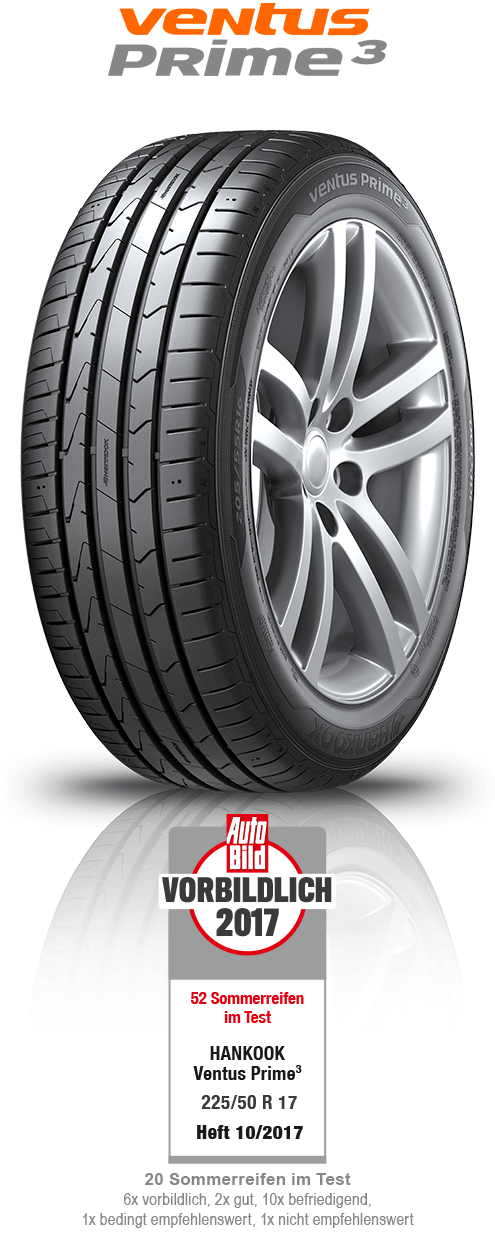 Deux dimensions parmi les nouvelles proposées sont équipées du système Runflat Hankook (HRS) : (HRS), 205/60R16V et 205/55R16W. Avec les pneus Runflat, une voiture peut rouler à une vitesse allant jusqu'à 80 km/h, même si la pression du pneu a été réduite par un dommage.Un nouveau composé de gomme à base de silice ainsi qu'un mélange plus homogène des polymères et des agents de remplissage améliorent les performances de freinage sur sols humides. Il est ainsi possible de bénéficier à la fois d'une amélioration des performances de freinage sur sol humide d'environ huit pour cent, ainsi que d'une réduction de la résistance au roulement. En outre, les quatre rainures larges et continues de la bande de roulement permettent un drainage rapide, ce qui améliore le contrôle du véhicule sur les sols humides et contribue à réduire le risque d'aquaplaning. Le modèle Ventus Prime³ a connu une autre amélioration concernant la maniabilité sur sols secs. Grâce à l'utilisation d'un nouveau design pour la bande de roulement, la surface d'appui effective entre le pneu et la route a pu être augmentée de dix pour cent. En plus du renforcement de la rigidité, aussi bien dans le sens radial que dans le sens latéral, les nouvelles rainures « à rigidité hybride » (différents niveaux de dureté sur l'extérieur et l'intérieur) et l'épaule extérieure massive du pneu, le Ventus Prime³ propose des performances nettement améliorées sur sols secs. Les performances de freinage sur sols secs du pneu ont également été améliorées de trois pour cent, alors que la capacité de traction a notamment été optimisée par l'application d’arêtes biseautées, qui sont réparties sur l'ensemble de la bande de roulement et entraînent ainsi une augmentation de la surface de contact pendant le processus de freinage. Les nouveaux polymères au poids moléculaire élevé du composé de la bande de roulement du Ventus Prime³ améliorent sa résistance à l'usure de neuf pour cent. Le pneu est équipé d'une nappe carcasse en rayon, d'une large ceinture en acier et d’une tringle résistante simple brin. En plus d'une meilleure maniabilité, cela garantit une meilleure réactivité ainsi qu'un très bon contrôle même à vitesse élevée. Hankook Ventus S1 evo²: noté «exemplaire» dans le cadre du test des pneus été d'AUTO BILD Sportscars 2017 et mention «recommandé» par l'Auto Motor SportHankook Ventus S1 evo² SUV : noté «exemplaire» par AUTO BILD AllradLe pneu UHP Hankook, le Ventus S1 evo², a reçu la mention « Exemplaire » dans le cadre du test des pneus été d'AUTO BILD Sportscar comme l'année dernière, et a confirmé sa place de vainqueur en termes de rapport qualité-prix. Ses performances équilibrées en termes de maniabilité ainsi que la bonne adhérence sur sols humides et secs ont particulièrement séduit les experts.Avec deux premières places de test, Hankook consolide le succès de son pneu Ventus S1 evo2. Dans le cadre du test d'Auto Bild Sportscars, le pneu dans les dimensions 235/35 R19 91Y a reçu la mention « Exemplaire » (Auto Bild Sportscars 04/2017). Auto Motor Sport est parvenu à un résultat similaire en attribuant le label « Recommandé » aux  pneus dans les dimensions 245/45 R 18 Y et a particulièrement apprécié les caractéristiques de conduite harmonieuses et très équilibrées (Auto Motor Und Sport 07/2017). Auto Bild Allrad a également attribué la mention « Exemplaire » au pneu en version SUV, le Ventus S1 evo² SUV, dans les dimensions 235/50 R19 (Auto Bild Allrad 04/2017). Le pneu UHP SUV a récemment été choisi en première monte en version Sound absorber® par Audi AG pour la série Diesel très performante, le modèle SQ7 TDI et le Q7 en 285/35 R 22 106 Y XL. Dans le domaine de la rechange, la croissance positive des ventes démontrent que de nombreux clients ont découvert et adopté la version 22 pouces proposée comme une option attractive et confortable. 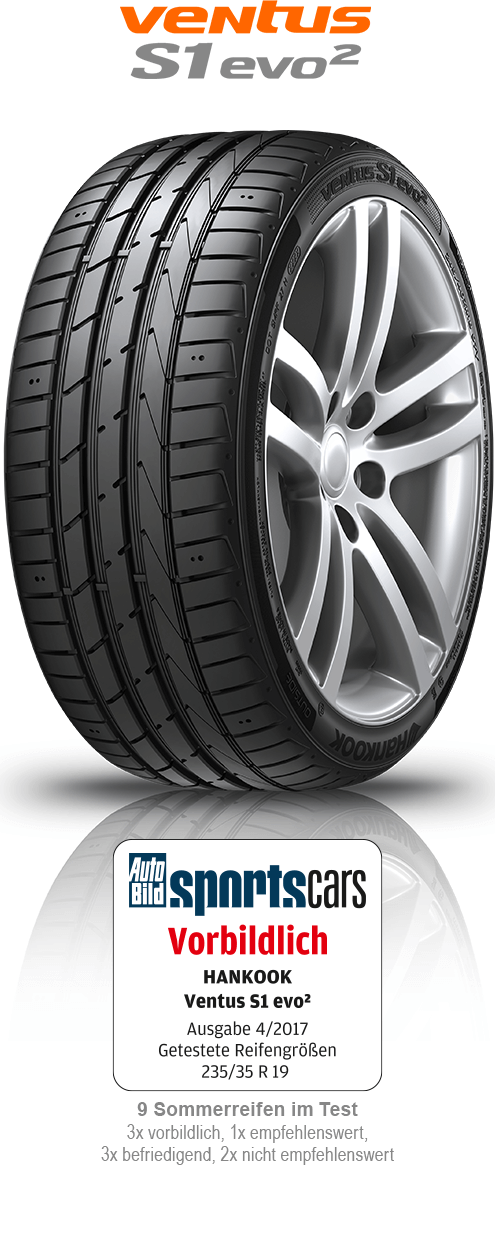 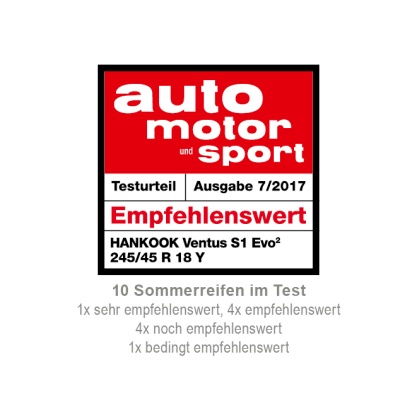 Les tests de pneus du magazine automobile tiennent compte de différents critères de performance, dont la maniabilité et le freinage sur sols mouillés et secs, ainsi que le niveau de bruit et la résistance au roulement. Lors des tests de conduite, de distance de freinage, d'aquaplaning, de résistance et de bruit au roulement, les modèles Ventus S1 evo² et Ventus S1 evo² SUV ont à nouveau démontré leurs performances élevées.Le modèle Hankook Ventus S1 evo² équipé de la technologie du DTM a déjà été monté comme équipement de première monte à plusieurs reprises par des constructeurs automobiles haut de gamme, comme Audi, BMW, Mercedes-Benz et le groupe Volkswagen qui l’ont choisi pour son équilibre parfait entre performances, résistance, confort et rendement énergétique. Le profil asymétrique de la bande de roulement du pneu assure une bonne évacuation de l'eau, tout en réduisant la chaleur de frottement. Par ailleurs, cela garantit une expérience de conduite sportive à la fois précise et confortable, avec un niveau de bruit et de vibration réduit.Ho-Youl Pae, directeur européen d'Hankook, explique ainsi : « Nous sommes extrêmement satisfaits des résultats exceptionnels obtenus lors des tests par notre modèle UHP Ventus S1 evo². L'obtention d'aussi bons résultats lors de tests indépendants démontre que notre engagement permanent pour l'innovation technologique nous permet de proposer des produits qui offrent une expérience de conduite optimale à nos clients à tout moment. »###Pneus hiver UHP Hankook : désormais disponibles avec la technologie Hankook SEALGARD®, en équipement d’origine sur des véhicules premium avec le système Runflat pour une conduite optimisée.Hankook a récemment apporté de nouvelles améliorations à sa gamme de pneus hiver UHP pour la saison à venir. Les pneus hiver de la gamme Winter i*cept evo sont disponibles dans de nombreuses dimensions pour des vitesses allant jusqu'à 270 km/h. Ils sont complétés par de nouvelles références pour les véhicules sportifs et les SUV, en version Runflat pour les équipements d’origine premium et, pour la première fois, avec une version SEALGUARD®. Les profils Winter i*cept evo, Winter i*cept evo² et Winter i*cept evo² SUV sont optimisés pour les conditions hivernales en Europe centrale et occidentale avec un nouveau composé de gomme à base de silice. Ils sont d’ores et déjà disponibles en première monte sur les nouvelles BMW Série 7. Le design asymétrique de la bande de roulement utilisé pour les trois versions garantit une conduite sportive mais confortable sur des sols mouillés et secs, ainsi qu'une bonne capacité de traction et de freinage sur la neige.Le profil hiver UHP Hankook, optimisé spécialement pour les conditions de route hivernales d'Europe centrale et occidentale et disponible pour les SUV et les citadines, a été complété avec d'autres dimensions pour la saison hivernale à venir. Compte tenu de l'augmentation de ventes de véhicules SUV, Hankook renforce sa gamme de pneus hiver UHP Winter i*cept evo² SUV avec des dimensions supplémentaires et offre en complément deux nouvelles versions Runflat, qui offrent davantage de sécurité. Les dimensions 255/55R18V XL HRS (Hankook Runflat System - système de roulage à plat Hankook) et 255/50R19V XL HRS sont parfaitement adaptées aux besoins des SUV sportifs, et de leurs conducteurs qui souhaitent se déplacer en toute sécurité avec leurs pneus hiver. Le Winter i*cept evo² est également complétée par de nouvelles dimensions en version Runflat et par le modèle vingt pouces apprécié pour les véhicules haut de gamme. Les nouvelles dimensions Runflat disponibles en 225/55R16H HRS et 245/45R17V XL HRS veillent à ce qu'il soit possible d'atteindre le garage le plus proche en cas d'endommagement des pneus, sans faire de compromis en matière de confort et de caractéristiques de conduite. La gamme i*cept evo est notamment proposée en version Runflat pour différents modèles de BMW et notamment en première monte pour la BMW Série 7 en 245/50R 18 HRS (Hankook Runflat System - système de roulage à plat d'Hankook).Pour les pneus standards, les dimensions 265/40R20W XL ont été ajoutées. Elles conviennent particulièrement aux berlines sportives et bénéficient d'une certification pour une vitesse allant jusqu'à 270 km/h. Par ailleurs, la technologie Hankook SEALGUARD® est disponible dans de nombreuses dimensions, notamment pour les modèles VW Passat et Touran. Cette technologie SEALGUARD® colmate les perforations jusqu'à un diamètre de 5 mm. Il est ainsi possible de poursuivre sa route sans problème même en cas d'endommagement du pneu provoqué par une perforation. En outre, les véhicules équipés de pneus auto-réparant n'ont plus besoin de transporter de roues de secours. En plus des avantages en termes de sécurité, les produits équipés de la technologie Hankook SEALGUARD® procurent un réel plaisir de conduite.La neige, le verglas, le gel et la pluie rendent en hiver les conditions de conduite plus dangereuses. Les pneus hiver Hankook Winter i*cept evo, Winter i*cept evo2 et Winter i*cept evo2 SUV sont donc en mesure de relever ce défi grâce à l’amélioration des composés de gomme et grâce à des caractéristiques de design optimisées. Le nouveau composé de gomme à base de silice à nanoparticules hautement dispersibles est utilisé pour empêcher le durcissement du pneu à basse température et assurer ainsi une meilleure adhérence sur routes hivernales et humides à travers une plus grande élasticité de la zone de contact du pneu. Cette dernière a été élargie ce qui permet également d’améliorer les performances d’adhérence sur neige et sols mouillés tout en réduisant le risque d’aquaplaning.L'extérieur du profil asymétrique des pneus UHP Hankook garantit une meilleure maniabilité sur neige et une capacité de traction optimisée, alors que la partie intérieure garantit des performances de freinage améliorées sur la neige, la boue et les sols mouillés. Un nombre plus important de lamelles renforce les performances en termes de traction sur neige. Les lamelles 3D spécialement développées pour réduire les mouvements et l’usure du bloc sont présentes sur toute la longueur de la bande de roulement. Elles assurent une stabilité de conduite supplémentaire en conditions hivernales et améliorent les performances globales en termes de maniabilité. La disposition optimisée et l’angle des rainures latérales améliorent également les performances sur la neige.La largeur des deux rainures longitudinales a été augmentée de 30 % par rapport aux produits classiques pour une évacuation efficace de l'eau et de la boue. En plus du design de bloc cubique amélioré, les flancs ainsi que le talon ont été renforcés afin d’obtenir une meilleur réactivité et améliorer la précision et la tenue de route, également sur sol sec.Les modèles de pneus Winter i*cept evo, Winter i*cept evo² et Winter i*cept evo² SUV, et ceux bénéficiant de la technologie Hankook SEALGUARD® sont principalement fabriqués sur le site de production Hankook en Hongrie. Le pneu Hankook Winter i*cept evo est disponible dans les dimensions 205/ 50 R15 H, 205/ 60 R15 H  et  205 45 R17V HRS en version Runflat adapté pour de nombreux modèles de BMW. La BMW série 7 sera notamment équipé en sortie d'usine avec  le modèle Hankook Winter i*cept evo 245/50 R18 100H RSC.Le pneu Hankook Winter i*cept evo2 est disponible dans 156 dimensions (y compris les versions SUV, Runflat et Sealguard) allant de 15 à 21 pouces avec une largeur de bande de roulement de 195 à 315 mm et des rapports d'aspect de 75-30 dans les indices de vitesse H, T, V et W. La majorité des profils sont disponibles avec un indice de charge élevé (Extra-Load ‒ XL). Winter i*cept RS² : Hankook reçoit la mention « fortement recommandé » en  2016 attribuée par la revue Auto ZeitungLe Winter i*cept RS² est « Très recommandé » selon le test de pneus hiver réalisé par la rédaction de l'Auto Zeitung. Dans les dimensions 205/55 R16, le pneu Hankook conçu spécialement pour les petits véhicules, notamment avec ses très bonnes performances sur neige et son rapport qualité-prix exceptionnel a à nouveau convaincu. Auto Bild a tout particulièrement souligné les caractéristiques suivantes : économique en carburant grâce à la faible résistance au roulement avec un kilométrage plus élevé, le Winter i*cept RS² est à la fois économique et sûr. En plus des performances élevées au niveau de la sécurité sur sol mouillé, sur neige et sur sol sec, le Winter i*cept RS² s'est distingué parmi 50 concurrents.En plus des performances indispensables pendant la saison hivernale en termes de sécurité, la génération de pneus hiver du manufacturier Hankook est également particulièrement rentable. Auto Zeitung lui a attribué la mention « Très recommandé »  (Auto Zeitung  21/16 13 profils de pneus de différentes marques, testés sur un modèle VW Golf en 205/55 R 16).Le pneu Hankook Winter i*cept RS2 nommé « Eco-Meister 2015 » par Auto Bild (Auto Bild n° 40 du 2 octobre 2015, 50 profils de pneus de toutes marques, testés sur un véhicule VW Polo en 185/60 R 15 T) a ainsi pu s'imposer à nouveau par rapport à la concurrence, en particulier en termes de respect de l'environnement et de durabilité.« Les aspects comme l'économie en carburant et le respect de l’environnement sont de plus en plus importants lors de l’achat de pneumatiques », explique Tony Lee, directeur marketing et commercial Hankook Europe. « Nos nouveaux pneus hiver démontrent que des pneus hiver modernes et performants peuvent également répondre aux attentes et aux besoins des consommateurs en termes de  durabilité et de respect de l'environnement. Dans ce contexte, nous nous réjouissons des résultats obtenus aux tests indépendants et des récompenses associées pour notre pneu Hankook Winter i*cept RS². »Le pneu Hankook Winter i*cept RS2 a été conçu pour des performances particulièrement équilibrées pour les conditions climatiques hivernales en Europe centrale et occidentale. Il comprend un composé de gomme à nano silice associé à un caoutchouc de styrène-butadiène innovant. Cela permet de préserver l'élasticité de la bande de roulement même à basse température. L'optimisation de la surface de contact du pneu offre des performances de traction et de freinage exceptionnelles, même pendant la période de transition, lors de températures typiquement fraîches et sur sols mouillés. Le volume d'absorption élevé réalisé selon la technologie Aqua-Slant d'Hankook est notamment obtenu grâce à la combinaison particulièrement efficace du profil longitudinal et transversal de la bande de roulement. Cela permet une évacuation particulièrement efficace aussi bien pour l'eau que pour la neige fondue.Une augmentation de 28% du nombre de lamelles assure un meilleur grip sur routes enneigées et augmentent les performances de traction. Par ailleurs, les lamelles 3D réparties sur toute la largeur de la bande de roulement fournissent une meilleure stabilité de conduite en minimisant le mouvement des pavés. La structure optimisée du pneu entraîne une répartition encore plus homogène de la pression au sol, ainsi qu'une augmentation de la surface de cinq pour cent par rapport aux produits classiques. Les performances de freinage sur sols mouillés et secs ont ainsi été améliorées. Le Winter i*cept RS² est disponible pour les citadines et berlines. Il a été développé spécialement pour les conditions climatiques hivernales d'Europe centrale et occidentale et est actuellement disponible dans 62 dimensions de 135/80 R 13 à 225/45 R 17 avec des indices de vitesse T et H.Pneu toute saison Hankook Kinergy 4S :365 jours de performances Avec le Kinergy 4S, le manufacturier Hankook propose un pneumatique toutes saisons développé pour les conditions de route européennes. En tant que représentant de la quatrième génération des pneus toutes saisons Hankook, le Kinergy 4S est une alternative pour les conducteurs européens qui présente des performances équilibrées et une grande sécurité pour toutes les saisons, en respectant les exigences relatives au changement climatique et les futures réglementations. Le pneu asymétrique combine à la fois les caractéristiques d’un pneu été, qui procure d’excellentes performances sur sol sec, tout en garantissant, grâce aux lamelles 3D sur la partie interne du pneumatique, des performances optimales en conditions hivernales. Le Kinergy 4S est proposé dans de nombreuses dimensions de 14 à 18 pouces et est disponible comme équipement en première monte sur les modèles Audi TT, A1 et A4. Avec son nouveau pneu toutes saisons Kinergy 4S (4S – 4 Saisons), le manufacturier Hankook propose des solutions pour les conducteurs soucieux de la qualité et respectueux de l'environnement, qui préfèrent ne pas changer leurs pneus tous les six mois, mais qui ne veulent pas ou ne peuvent pas faire de compromis sur les performances et la sécurité. Le Kinergy 4S est caractérisé par ses performances particulièrement harmonieuses pour toutes les saisons. Ce pneu est donc une alternative attractive en termes de mobilité conforme toute l'année avec des conditions climatiques de plus en plus variables en Europe.  Le pneu peut être utilisé toute l'année, même dans les pays avec des exigences saisonnières pour les pneus en hiver, étant donné qu'il est équipé des symboles M+S et 3PMSF (qui seront obligatoires sur les pneumatiques en Europe, comme partout ailleurs, à partir de 2018).En tant que véritable spécialiste toutes saisons, le Kinergy 4S combine les avantages d'un pneu été : faible distance de freinage et bonnes caractéristiques de conduite sur surfaces mouillées et sèches à des températures plus élevées; avec les avantages d'un pneu hiver, en particulier concernant les performances de freinage en conditions hivernales ou bien en cas de chutes de neige modérées. Avec la structure asymétrique de sa bande de roulement, la nouvelle génération de pneus toutes saisons Hankook adopte les éléments essentiels de son prédécesseur, mais tout en étant entièrement repensés, comme le nouveau nom l'indique.Les lamelles été 3D favorisent la rigidité sur l’extérieur de la bande de roulement assurant des performances optimales en été sur routes sèches et mouillées. En même temps, la ceinture renforcée et le composé à haute teneur en silice rend le pneu particulièrement résistant et réduit l'usure, prolongeant ainsi la durée de vie du pneu. En combinaison avec les quatre rainures principales dont une avec un design oblique, cela garantit un drainage optimal, une grande efficacité d'évacuation de l'eau (ou même de la boue) de la bande de roulement et une protection performante contre l'aquaplaning et les glissades sur la boue. Les lamelles 3D hiver présentent sur la partie interne de la bande de roulement procurent adhérence et motricité sur la glace et la neige. Une surface optimisée de la bande de roulement avec des rainures transversales en V permet également une conduite contrôlée sur les routes enneigées. Les indicateurs d'usure à intervalles réguliers dans les rainures permettent également aux conducteurs de vérifier rapidement et facilement si la bande de roulement remplit les critères de profondeur minimum.Hankook est l'un des premiers fabricants à avoir identifié le potentiel des pneus toutes saisons pour le marché européen et a renforcé volontairement ses efforts de développement dans ce secteur depuis les années 1990. Le modèle qui a précédé le Kinergy 4S, le très apprécié Optimo 4S, a déjà obtenu le très convoité label Blue Angel de l'Agence fédérale environnementale Allemande (UBA) pour une conduite écologique en 2008, en récompense pour ses excellentes caractéristiques de sécurité et de performance associées à une efficacité en économie de carburant exceptionnelle.« Dans le cadre du développement de notre nouveau pneu toutes saisons, nous nous sommes concentrés sur le fait d'améliorer la combinaison des caractéristiques essentielles pour l'hiver et l'été dans un seul pneu afin de proposer aux conducteurs une alternative de qualité aux changements de pneus d'été et d'hiver réguliers. Avec son design équilibré, le pneu Hankook Kinergy 4S peut offrir une véritable alternative pour rester mobile tout au long de l'année, de façon sécurisée, légale et en toute simplicité.  Cela est particulièrement vrai dans les régions dans lesquelles la neige est peu fréquente et qui ont un climat plus tempéré, mais également par exemple pour les environnements urbains », a ainsi expliqué  Gangseung (« Tony ») Lee, Vice-Président Marketing et Ventes d'Hankook en Europe.La gamme Hankook Kinergy 4S comporte 45 dimensions allant de 14 à 18 pouces dans les séries 70 à 40 et des largeurs de bande de roulement de 155 à 255 dans des indices de vitesse T, H et V et dans certains cas également avec une forte charge.* Kontrol TechnologyDérivée des termes anglais Kinetic (pour le mouvement) et Control (pour le contrôle), la Hankook Tire Kontrol Technology correspond à une capacité de contrôle optimale de l'interaction entre le conducteur, le véhicule et la route à travers les pneus pendant le trajet. La Kontrol Technology a été développée pour offrir au conducteur tous les avantages des dernières technologies de Hankook dans le domaine de la sécurité, du comportement de conduite, du confort et du respect de l'environnement.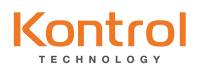 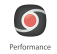 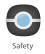 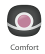 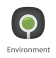 Hankook équipe pour la première fois un modèle sport pour BMW Motorsport : la nouvelle BMW M4 GT4Le manufacturier Hankook équipe la nouvelle BMW M4 GT4. La gamme sport du constructeur premium de Munich est désormais vendue dans le monde entier, exclusivement avec des pneus de course Hankook, aux clients passionnés de sports automobiles. Le nouveau véhicule de course a d'ores et déjà eu l'occasion de démontrer ses performances comme il se doit lors de la course des 24 heures de Nürburgring qui s'est soldée par une victoire. En plus des équipes de BMW au championnat DTM, Hankook équipe ainsi pour la première fois un modèle sport de BMW Motorsport.Hankook fournira à l’avenir en exclusivité son pneu de compétition Ventus Races en dimension 300/660R18 sur des jantes de 11 x 18 pouces à la clientèle internationale du nouveau modèle BMW M4 GTA. Équipé exclusivement avec les pneus Ventus Race d'Hankook, ce dernier a réussi son baptême du feu officiel lors de la 45ème course des 24 heures d'ADAC Zurich du 26 au 28 mai derniers à Nürburgring. Lors de cette légendaire compétition dans « l'Enfer Vert », la nouvelle voiture de course de BMW Motorsport a déjà dévoilé son potentiel en s'imposant dans sa catégorie. Avec la très réussie BMW M4 Coupé et son fameux groupe moteur à six cylindres en ligne biturbo de trois litres comme base, le nouveau modèle M4 GT4 de 341 Ch a notamment été optimisé au niveau de son poids en utilisant du carbone léger pour le capot et les portes par rapport à son homologue de série. Complété par un spoiler avant spécifique, un aileron arrière ajustable, un système de gaz d'échappement à l'efficacité améliorée et des pneus de course Hankook Ventus Race en taille 300/660 R 18 sur des jantes de 11 x 18 pouces, le modèle sera à l'avenir disponible à l’international.« Avec le lancement de la phase de commercialisation, nous franchissons une nouvelle étape importante avec le modèle M4 GT4 », a déclaré le directeur de BMW Motorsport Jens Marquardt. « Nous nous réjouissons de voir le véhicule qui sera remis à nos clients en 2018 sur piste. Pour cela, nous misons également sur les performances et l'expertise d'Hankook. Nous proposons à nos clients un véhicule GT4 élaboré et fiable, dans lequel tout le savoir-faire BMW Motorsport est associé à la base solide du BMW M4 Coupé. Les performances kilométriques, la rentabilité et la facilité d'entretien étaient au cœur du développement du M4 GT4. »« Nous sommes très heureux d'entrer dans le secteur des modèles sports de BMW en monte d’origine pour le nouveau M4 GT4. La collaboration avec BMW Motorsport lors du DTM au plus haut niveau international constituait une base parfaite pour cela. Pour nous, l'équipement de ce nouveau véhicule est un succès supplémentaire dans le domaine du sport automobile international », a ainsi déclaré Manfred Sandbichler, Directeur des sports automobiles d'Hankook en Europe.###Une nouvelle génération de pneus de course Hankook 
pour la saison 2017 du DTMPour la prochaine saison 2017 du DTM, Hankook une nouvelle génération de pneus. Cet aspect influence fortement les temps au tour renforce le suspense pendant les courses.DautomobilesLe nouveau Ventus Race dans sa quatrième version pour le DTM conserve des dimensions identiques (300/680 R 18, HA : 320/710 R 18) tout en offrant davantage d'adhérence que s prédécesseur ronplus rapidement et que la version de l'année dernière, ce qui aura une influence considérable sur les temps au tour en fonction du style de conduite du pilote.Le fournisseur exclusif de pneus du DTM répond aux demandes des trois constructeurs automobiles Audi, BMW et Mercedes-Benz ainsi que de l'organisateur ITR e.V., qui es courses plus et offrir un plus grand nombre de dépassements. Lors des tests finaux, les pilotes ont déjà pu constater que les temps au tour pouvaient augmenter de plusieurs secondes au fil de l'usure et en fonction de l'agressivité du style de conduite, ce qui garanti  suspense pendant la course et nécessit davantage de stratégie tactique de la part des pilotes. Les nouveautés concernent ici uniquement les pneus; la version  du DTM, le Ventus Race Rain, reste identique pour la saison 2017.Le DTM est incontestablement l'une des courses automobiles les plus exigeantes technique. Par conséquent, nous avons déjà dû relever quelques défis en termes de développement technique pour les pneus  du DTM par le passé », explique ainsi Manfred Sandbichler, Directeur des sports automobiles d'Hankook. « Comme au cours des dernières années, nous y sommes à nouveau parvenus pour les spécifications de la saison 2017, comme l'ont confirmé les retours des derniers tests. Les pneus garantiront ainsi une nouvelle saison passionnante. »Thomas Baltes, ingénieur de course d'Hankook responsable du DTM a quant à lui précisé : « Les nouveaux pneus  du DTM constituent un tout nouveau développement, même si leurs dimensions restent inchangées. la quatrième génération du Ventus Race, parmi les pilotes du DTM. es pilotes et leurs ingénieurs, qui comprennent parfaitement comment gérer les pneus à la perfection pour les amener aussi vite que possible mais sans trop d'agressivité dans leur plage de température optimale, seront nettement avantagés en 2017. La gestion des pneus lors des qualifications influenceront désormais davantage les performances lors des courses ultérieures. »Une autre nouveauté de 2017 est l'interdiction du préchauffage pour les pneus . Les pilotes doivent donc  principalement au départ et pendant les premiers tours après un arrêt au stand pour atteindre le plus rapidement possible la des pneus.Hankook Tire présente ses nouveaux pneus conceptsLors du salon IAA 2017 à Francfort, le manufacturier premium Hankook présentera ses tout nouveaux pneus concepts, qui offrent un aperçu de la mobilité future. Les cinq pneus concepts Magfloat, Flexup, i-Play, Shiftrac et Autobine ont été conçus par des étudiants de l'université de Cincinnati. Lors de l'IAA 2017 à Francfort, le manufacturier Hankook présentera ses tout nouveaux pneus concepts. Chacun des cinq concepts incarne la philosophie d'Hankook en matière de design, consistant à développer des technologies innovantes qui redessinent l'avenir de la conduite. Les pneus ont été élaborés selon le thème « Connect to the Connected World », dans le cadre duquel l'entreprise souhaite définir des technologies innovantes pour la mobilité du futur. Cela inclut des concepts de mobilité comme le co-voiturage, la conduite autonome et les véhicules connectés.Dans le cadre du projet « Design Innovation 2016 », un programme de financement de l'entreprise pour les plus grandes universités, une collaboration avec l'université de Cincinnati a été mise en place afin de développer cinq concepts de pneus futuristes. Les modèles suivants ont ainsi été réalisés : « Magfloat », un moyen de transport basé sur l'extension des champs magnétiques, le « Flexup », qui peut monter les escaliers, ainsi que le « iPlay », un deux-roues avec une structure de suspension flexible. Le « Shiftrac » offre des propriétés de contrôle des virages exceptionnelles, alors qu'avec l'« Autobine », les pneus peuvent être mis en place ou retirés automatiquement en fonction du nombre de passagers.« L'IAA est le lieu idéal pour présenter nos pneus concepts, car toute l'industrie automobile y est réunie », explique Seung Hwa Suh, Vice-Président et PDG d'Hankook Tire, avant d'ajouter : « Nous nous réjouissons de pouvoir dévoiler nos pneus concepts lors du salon IAA. »Les pneus concepts Hankook ont déjà été récompensés à plusieurs reprises avec des prix reconnus dans le monde entier. En 2015 et en 2016, les concepts de pneus Boostrac, HyBlade et Alpike ont reçu les prix Red Dot Luminary, iF Gold et IDEA Awards, alors que le Flexup (Bronze) et le Shiftrac (Finaliste) ont été primés lors des IDEA Awards 2017.Cette année, les visiteurs du salon IAA à Francfort ont la possibilité de découvrir les Flexup, Shiftrac et Autobine d'Hankook en action sur le stand C26 dans le hall 8.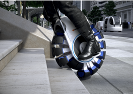  Hankook Tire – Flexup[Peut circuler dans les escaliers et les ralentissements (0~35 km/h)]La mobilité du futur adaptée à chaque utilisateur, qui pourra se déplacer dans des environnements urbains complexes (monter des escaliers ou circuler aisément dans des zones de ralentissements) grâce à la division de la bande de roulement pouvant s’étendre ou se contracter. 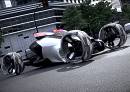 Hankook Tire – Shiftrac[Un contrôle exceptionnel dans les virages grâce à la technique du skating]Les surfaces de roulement divisées, et ce grâce à la technique de skating, garantissent un contrôle exceptionnel dans les virages. Ce concept de pneu a été élaboré pour les véhicules spécifiques, comme les véhicules de police dans les grandes villes.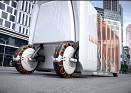 Hankook Tire – Autobine[Extensible en fonction du nombre de passagers / mise en place et retrait automatiques des pneus]Des roues et des pneus avec leur propre alimentation électrique, qui se mettent en place et se retirent automatiquement en fonction du poids du véhicule. Ce concept de bus autonome (pour les transports publics locaux sans conducteur) utilise le principe d'un drone en circuit fermé.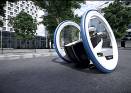  Hankook Tire – i-Play[Deux roues motrices à l’efficacité optimisée et une prise de virage exceptionnelle]Le deux-roues à structure de suspension flexible permet de minimiser le volume au repos et d'optimiser la prise de virage. Comme sur le Flexup, ce concept offre aux utilisateurs une mobilité flexible dans les grandes aires urbaines.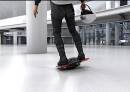 Hankook Tire – Magfloat[Une roue flexible, qui utilise les champs magnétiques (0~15 km/h)]Un socle une place utilisant les principes d’expansion des champs magnétiques et de rotation. En améliorant l’accessibilité et la capacité de charge, le magfloat permet de se déplacer librement aussi en bien extérieur qu’en intérieur. Une conduite innovante avec le « Ball Pin Tyre » pivotant à 360°Lors du salon IAA 2017 à Francfort, dans le cadre de sa campagne « The Next Driving Lab », le manufacturier premium Hankook présente une nouvelle innovation de pointe dans le domaine des pneumatiques : le « Ball Pin Tyre », pivotant à 360°.Lors du salon IAA de 2017 à Francfort, dans le cadre de sa campagne « The Next Driving Lab », Hankook présente le « Ball Pin Tyre », le pneu pivotant à 360°. Avec ce projet, Hankook dévoile une technologie innovante, qui offre une expérience de conduite futuriste. La campagne a été créée en 2013 et souligne l'engagement de l'entreprise depuis de longues années dans le domaine des innovations et technologies orientées vers l'avenir.Le « Ball Pin Tyre » est un pneu pivotable à 360°, permettant ainsi de prendre les virages en angle droit et de rouler en slalom. Afin que le « Ball Pin Tyre » puisse réaliser cela, Hankook a équipé le véhicule avec un gyroscope de pointe et trois roues holonomes. Le gyroscope et le capteur gyroscopique mesurent et détectent l'angle du véhicule dans l'espace en trois dimensions afin de garantir l'équilibre entre la carrosserie et les pneus. En outre, le contrôle de précision des trois roues holonomes offre au conducteur la liberté de conduire de façon adaptée peu importe la vitesse.« Avec la campagne « The Next Driving Lab », l'entreprise Hankook démontre qu'elle contribue à faire progresser l'industrie automobile vers l'avenir en développant des technologies innovantes », explique Seung Hwa Suh, Vice-Président et PDG d'Hankook Tire.La campagne « The Next Driving Lab » a été créée en 2013 avec la présentation de la Hankook Tire Digital Creative Car dans les rues de Séoul, en Corée. Le projet emblématique suivant de la campagne était le « Mind Reading Tyre » (des pneus qui lisent dans les pensées), un pneu capable de réagir aux ordres transmis par les ondes cérébrales. La vidéo officielle d'Hankook Tire pour le troisième projet de la campagne « The Next Driving Lab », le « Ball Pin Tyre », est disponible sur le site officiel de l'entreprise (http://www.hankooktire.com) ou sur YouTube (https://www.youtube.com/watch?v=dTz-jszAkQ4&list=PLEB24B2655ECD46D6).Le nouveau prototype de véhicule électrique Volkswagen I.D. Crozz II équipé de pneus concepts HankookAprès le Volkswagen I.D. et l'I.D. Buzz, le nouveau prototype de véhicule électrique de Volkswagen, l'I.D. Crozz II, est désormais également équipé de pneumatiques Hankook. Ce pneu a été développé spécialement pour le nouveau crossover électrique, selon les spécifications du groupe Volkswagen. Il est présenté actuellement au salon IAA à Francfort. Les véhicules zéro émission Volkswagen I.D., I.D. Buzz et I.D. Crozz II équipés de pneumatiques Hankook sont visibles sur le stand A02, dans le hall 3.Lors du salon IAA 2017 à Francfort, un nouveau concept de pneumatique du manufacturier premium Hankook sera présenté sur le nouveau prototype de véhicule électrique Volkswagen modèle I.D. Crozz II. Le véhicule quatre portes à transmission intégrale est le premier véhicule utilitaire crossover (CUV) à traction électrique de Volkswagen, un mélange de coupé et de SUV. Après la première mondiale du prototype en avril à Shanghai, la marque présente une nouvelle version du véhicule I.D. Crozz au salon IAA. En plus des modèles Volkswagen I.D. et I.D. Buzz, la dernière génération de véhicules Volkswagen est également désormais équipée de pneus Hankook.Avec son concept de pneus pour le Volkswagen I.D. Crozz II, Hankook propose à nouveau une vision innovante des pneumatiques pour les véhicules électriques de l'avenir. La couleur anthracite du pneu s'intègre parfaitement dans le design avant-gardiste du véhicule. Il est possible de le teindre grâce à un mélange spécialement conçu pour la bande de roulement et le flan, qui contient des agents de remplissage alternatifs à base de peinture blanche à la place de la suie. Une incrustation sur le flan, adaptée au design du pneu, joue sur les effets visuels pour créer un ensemble harmonieux entre la jante et le pneu.Autre particularité de ces pneumatiques : tout comme avec les pneus tourisme classiques, la spécificité de la bande de roulement est obtenue par un moule chauffé. La fabrication peut donc être largement automatisée, ce qui offre de toutes nouvelles possibilités. Sur les pneus concepts classiques, le profil était jusqu'à présent habituellement découpé à la main après la vulcanisation, selon un procédé complexe, dans une pièce brute similaire à celles utilisées pour les pneus slick. Seule l'incrustation sur le flan a été appliquée manuellement sur les pneus de l'I.D. Crozz II.Les dimensions des pneus concepts correspondent aux dimensions 245/45R21 des pneus classiques (I.D. : 215/45R20, I.D. Buzz : 235/45R22). Le grand diamètre par rapport à la largeur du pneu permet d'obtenir une silhouette fine et haute. Le taux de résistance à l'air par rapport à la surface d'appui est donc plus faible qu'avec les dimensions de pneus classiques et favorise une efficacité énergétique optimale associée à une faible résistance au roulement. En outre, le grand diamètre réduit la déformation du pneu, ce qui a un impact positif sur la résistance au roulement. La taille de la surface d'appui, importante pour les performances de freinage, la capacité de traction et le guidage latéral, est relativement élevée malgré la faible largeur du pneu, de sorte qu'il n'est pas nécessaire de faire des compromis entre performances et sécurité.« Nous nous réjouissons de cette nouvelle collaboration avec Volkswagen dans la mise en œuvre de ce projet. Avec le développement des véhicules électriques, les exigences pour les pneumatiques évolueront également à l'avenir. La notion de bruit jouera également un rôle plus important compte tenu de la disparition des bruits du moteur, tout comme la réduction de la résistance au roulement pour limiter les pertes d'énergie », affirme ainsi l’ingénieur Klaus Krause, directeur du centre technique européen Hankook à Hanovre. « Malgré tout, ajoute-t-il, les futures générations de pneus Hankook offriront également le même niveau de sécurité qu'auparavant. » Les pneus de couleur comme sur les modèles Volkswagen I.D., I.D. Buzz ou I.D. Crozz II ne sont selon lui pas commercialisables actuellement pour des raisons de coûts, mais ne doivent pas nécessairement être réservés aux prototypes : « L'aspect visuel joue en faveur des pneus de couleur. Ils peuvent souligner le caractère d'un véhicule et offrent aux acheteurs la liberté de personnaliser davantage leurs véhicules. Les prototypes de véhicules électriques actuels montrent ce qu'il sera possible de faire à l'avenir. » À propos d'Hankook TireEn tant que l'un des cinq plus grands manufacturiers de pneus au monde en termes de volume, Hankook fabrique des pneus radiaux innovants hautes performances pour le tourisme, camionnette, 4x4, poids lourds et sports automobiles.Afin d'offrir constamment à ses clients une qualité optimale associée à l'excellence technologique, Hankook investit en permanence dans la recherche et le développement. Dans cinq centres de développement internationaux et sept grandes usines, l'entreprise élabore et produit des solutions de pneumatiques sur mesure parfaitement adaptées aux exigences et aux demandes des marchés régionaux. En Europe, le développement des pneus pour les marchés locaux ainsi que la production des équipements en première monte sont effectués selon les critères des plus grands constructeurs automobiles européens dans le Centre technique d'Hankook à Hanovre en Allemagne. Les pneus sont notamment produits au sein de l'usine européenne ultra moderne de l'entreprise à Rácalmás en Hongrie, qui a été inaugurée en 2007 et qui ne cesse d'être agrandie depuis lors. Actuellement, plus de 3 000 employés y produisent jusqu'à 19 millions de pneus par an pour les automobiles, les véhicules utilitaires et les camionnettes.Le siège européen et allemand du manufacturier de pneus est situé à Neu-Isenburg, près de Francfort-sur-le-Main. Hankook possède d'autres filiales en Europe, notamment en Grande-Bretagne, en France, en Italie, en Espagne, aux Pays-Bas, en Hongrie, en République tchèque, en Russie, en Turquie, en Suède et en Pologne. Les pneus Hankook sont vendus directement via des distributeurs régionaux dans d'autres pays européens. Hankook emploie 22 000 employés dans le monde entier et livre ses produits dans plus de 180 pays. Les plus grands constructeurs automobiles font confiance aux pneus fabriqués par Hankook pour leurs équipements en première monte. L'Europe et la CEI représentent environ 30 % du chiffre d'affaires global de l'entreprise.Pour obtenir plus d'informations, veuillez consulter www.hankooktire-mediacenter.com ou www.hankooktire.comContact média :Hankook Tire Europe GmbH | Corporate Communications Europe/CIS Siemensstr. 14, 63263 Neu-Isenburg | GermanyFelix Kinzer, DirectorCorporate/ Finance/ Investor Relations, Magazine Tyre Testing, Crisis Comm. & CSR/ Corporate PhilantrophyTel.: +49 (0) 61 02 8149 – 170f.kinzer@hankookreifen.deLarissa Büsch, PR ManagerPCR/ SUV, Media Events PCR/ SUV, Football/ Sport Sponsorings & Magazine Tyre TestingTel.: +49 (0) 6102 8149 – 171l.buesch@hankookreifen.deYara Willems, Public Relations PCR/ SUV, Motorsport, Budget &Media EventsTel.: +49 (0) 6102 8149 – 172y.willems@hankookreifen.deAnna Pasternak, PR ManagerTBR/ LT, Motorsport, CSR/ Corporate Philantrophy & Media Events TBR/ LTTel.: +49 (0) 6102 8149 – 173a.pasternak@hankookreifen.deSabine Riedel, PR ManagerTBR/ LT, Corporate/ Finance, Social Media	 & Media Website	Tel.: +49 (0) 6102 8149 – 174s.riedel@hankookreifen.deMédia :Pays :Année :Dimensions des pneus :Évaluation globale :ADAC/OEAMTC/TCSAllemagne/Autriche/Suisse2016185/65 R 15 HBien (meilleure note au test)ACE/GTUEAllemagne2016195/65 R 15 VTrès recommandéAuto ReviewRussie2016185/65 R 15 HVainqueur du testAuto BildAllemagne2015185/60 R 15 HExemplaireADAC/OEAMTC/TCSAllemagne/Autriche/Suisse2015185/60 R 14 HBien (meilleure note au test)ADAC/OEAMTC/TCSAllemagne/Autriche/Suisse2014175/65 R 14 T195/65 R 15 VBien (meilleure note au test)Bien (meilleure note au test)L'ArgusFrance2012205/55 R 16 VVainqueur du testACE/GTUEAllemagne2012205/55 R 16 VExcellent rapport qualité-prixZa RulemRussie2012185/60 R 14 HBien